PRAZGODOVINA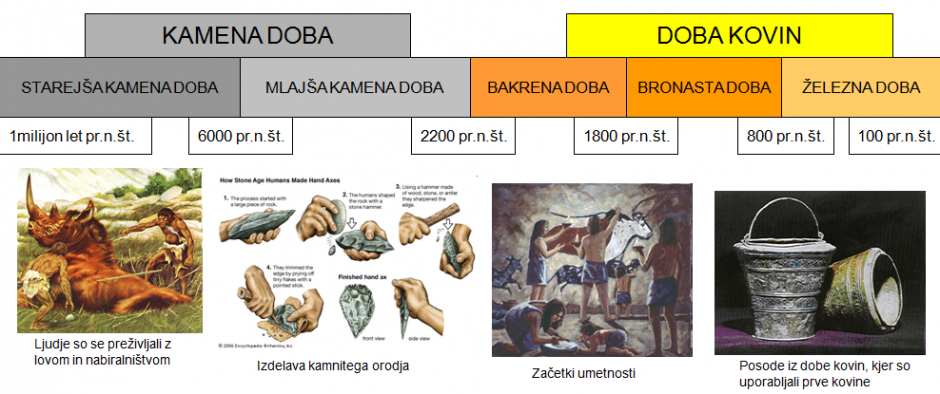 Dolgo obdobje zgodovine od začetka človeštva do prihoda Rimljanov na naše ozemlje se imenuje prazgodovina. Najdaljše obdobje prazgodovine je bila KAMENA DOBA.trajala je milijon letljudje so se preživljali z lovom, nabiralništvom pogosto so se selili, živeli so v jamah (jamske poslikave), pod skalnimi previsi, v šotorih (kože) in drugih preprostih bivališčih iz lesa in kostimoški so bili lovci, ženske pa so nabirale sadeže, pripravljale hrano in skrbele za otrokenjihova orodja in orožja so bili iz materialov, ki so jih našli v naravi -  kamenje, les in kosti.ogenj jim je koristil za gretje ob mrzlih dneh, za pripravo hrane, osvetljeval je prostor ter jih varoval pred divjimi živalmiob koncu kamene dobe, pred nekaj tisoč leti, so se ljudje začeli ukvarjati s preprostim poljedelstvom in se začeli stalno naseljevatiDOBE KOVIN: BAKRENA, BRONASTA, ŽELEZNABAKRENA DOBA:človek je iz bakrove rude začel pridobivati bakeriz njega je izdelal prvo kovinsko posodo, orodje in orožjena Ljubljanskem barju so živeli mostiščarji/koliščarji, kolibe so bile leseneljudje so se ukvarjali s poljedelstvom, živinorejo in ribolovommoški so izdelovali lončene posode, predelovali usnje, izdelovali predmete iz lesa in bakraženske so predle volno in tkale na preprostih statvahumrle so začeli pokopavati na posebej urejenih mestih – pokopališčihBRONASTA DOBA: iznajdba brona (zlitina dveh kovin: bakra in kositra)iz njega so izdelovali sekire, srpe, nože, ščite, meče, čelade, celo nakitiz nižin so se preselili na vrhove gričev in hribov, kjer so gradili prva utrjena naselja gradiščapojavila se je nova dejavnost – menjalna trgovinapokojnike so začeli sežigati, njihov pepel pa spravljati v posebne posode - žareŽELEZNA DOBA:orožje in orodje so izdelovali iz železaljudje so še vedno živeli v utrjenih gradiščih, ki so postajala večja in bolj utrjenaukvarjali so se s poljedelstvom, trgovino in obrtjoob koncu železne dobe so ljudje zemljo obdelovali z ralom, izdelke iz gline izdelovali s pomočjo lončarskega vretena, poznali in kovali so denarustanavljali so prve mestne naselbineza železno dobo so značilne tudi gomile, grobišča v obliki pravilnih okroglih gričkov, nastalih z nasipanjem zemlje Pisno odgovori na vprašanja in nariši.Nariši prazgodovinskega lovca s kopjem. Kaj je pestnjak?  Čemu vse jim je služil?Kaj je ralo in za kaj so ga uporabljali?Kaj se je spremenilo v življenju ljudi, ko so se stalno naselili in niso bili več odvisni samo od lova?Poveži.Kakšna so bila bivališča ljudi v času mostiščarjev? Katero kovino so že poznali?Kaj je arheologija? železna dobagradiščebakrena dobačeladakamena dobamostiščebronasta dobajama